Publicado en Bilbao el 06/05/2021 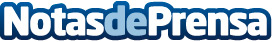 Programas de inmersión laboral: Participación de Talio en los proyectos Goraka y 3RTalio participa en los proyectos Goraka y 3R, con  la finalidad de impulsar la incorporación de profesionales afectados por la Covid al sector ICTADatos de contacto:Amaia Vilches946519990Nota de prensa publicada en: https://www.notasdeprensa.es/programas-de-inmersion-laboral-participacion Categorias: Nacional Programación Hardware Emprendedores Software Ciberseguridad Solidaridad y cooperación Recursos humanos http://www.notasdeprensa.es